Yeast and How It Works WorksheetName ____________________________42 Points Possible				       	         Date _______________Per. __________Describe the difference between the two types of yeast found in the grocery story:  (4)Instant Active Dry Yeast: 	Active Dry Yeast:  What type of organism is yeast? (1)Three conditions are necessary for yeast to grow.  They are _________________, ___________________________, and ___________________________. (3)As yeast cells feed, they release ___________________ ______________________ and _______________________________ .  The first ingredient helps the bread to rise; the second evaporates in baking. (2)What ingredients do master bakers manipulate to change the rise time and flavors of bread and how do they do it?  (4) How is bread improved with slower fermentation? (2)What problems occur if bread dough is too dry? (2)Describe two ways of adding a slightly acidic environment for the yeast. (2)How do salt and sugar change the growth of yeast? (2) The ideal temperature for yeast to grow is in the range of __________________ (1).When are three times when the baker’s “secret weapon” is used in bread making? (3)a.b.c.What is the ideal temperature range to bake finished bread? ___________________ (1)How is a light, fluffy bread achieved? (2)Sourdough bread rises slowly.  Why is this recommended? (2)Why is bread kneaded? (4)What is the benefit of using bread flour? (2)The more fat in the bread, the more ___________________ the bread. (1)What type of bread is healthier, brown or white and why? (2)Why does altitude make a difference when making bread and how can this be remedied? (2)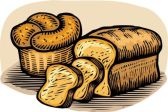 Course Competency #___: